Name of Journal: World Journal of Clinical CasesManuscript NO: 59926Manuscript Type: CASE REPORTRenal failure and hepatitis following ingestion of raw grass carp gallbladder: A case reportZhou LN et al. Raw fish gallbladder induced renal failureLi-Na Zhou, Shao-Shao Dong, Sheng-Ze Zhang, Wen HuangLi-Na Zhou, Shao-Shao Dong, Sheng-Ze Zhang, Department of Nephrology, Wenzhou People's Hospital, Wenzhou 325000, Zhejiang Province, ChinaWen Huang, Department of Nephrology, The Second Affiliated Hospital of Wenzhou Medical University, Wenzhou 325000, Zhejiang Province, ChinaAuthor contributions: Zhou LN wrote the article; Dong SS performed renal biopsy and conventional hemodialysis on the patient; Zhang SZ collected the data; Huang W approved the final version of the manuscript.Corresponding author: Wen Huang, MD, Doctor, Department of Nephrology, The Second Affiliated Hospital of Wenzhou Medical University, No. 108 College Road, Wenzhou 325000, Zhejiang Province, China. 207071@wzhealth.comReceived: October 7, 2020Revised: November 18, 2020Accepted: November 29, 2020Published online: February  6, 2021AbstractBACKGROUNDFish gallbladder has long been used as a folk remedy in Asian countries. Multiple organ damage after ingestion of fish gallbladder resulting in near mortality has been known to us. Here, we describe a case of acute renal failure (ARF) and hepatitis due to grass carp gallbladder poisoning and review the literature.CASE SUMMARYA previously healthy, 50-year-old woman was admitted to our hospital with a 2-d history of generalized abdominal pain and repeated vomiting following ingestion of two raw grass carp gallbladders in an attempt to alleviate her cough. She developed anuria on day 4 with markedly elevated serum creatinine, urea, bilirubin, alanine aminotransferase, and aspartate aminotransferase. Based on thorough evaluation of her history and prompt biochemical investigations, we diagnosed her with ARF and hepatitis secondary to fish gallbladder poisoning. Her renal biopsy revealed acute tubular necrosis, following which she underwent six sessions of conventional hemodialysis due to renal failure. Supportive treatment with gastric mucosal protectant and liver protectant was administered for targeted organ protection. The patient’s liver function gradually recovered, and serum creatinine was 164 mmol/L at discharge on day 24. Over a follow-up period of 2 wk, her renal function completely recovered.CONCLUSIONPhysicians should be mindful of toxic complications of raw grass carp gallbladder ingestion and we should promote awareness to reduce incidences of food poisoning.Key Words: Grass carp gallbladder; Case report; Acute renal failure; Hepatitis; Ichthyogallotoxin; Hemodialysis©The Author(s) 2021. Published by Baishideng Publishing Group Inc. All rights reserved. Zhou LN, Dong SS, Zhang SZ, Huang W. Renal failure and hepatitis following ingestion of raw grass carp gallbladder: A case report. World J Clin Cases 2021; 9(4): 943-950  URL: https://www.wjgnet.com/2307-8960/full/v9/i4/943.htm  DOI: https://dx.doi.org/10.12998/wjcc.v9.i4.943Core Tip: We describe the clinical presentation of a patient who suffered acute renal and hepatic insult following ingestion of raw carp gallbladder. To our knowledge, cardiac and hematological effects of this toxicity have never been reported before. We believe that this paper will be of interest because ingestion of raw gallbladder is a common practice in rural southern and southeastern Asia, and with global travel becoming more prevalent, knowledge on this clinical scenario will benefit physicians all worldwide.INTRODUCTIONFish gallbladder has long been used as a folk remedy in Asian countries. In some rural areas of southeastern and southern provinces in China, including Hong Kong and Taiwan[1], the habit of swallowing fish gallbladder to cure diseases such as asthma, arthritis, and cough; enhance visual acuity; and relieve pain is prevalent. Multiple organ damage after the ingestion of fish gallbladder nearly resulting in death has been known to occur. Cases of poisoning have also been reported in Cambodia, Japan, South Korea, India, and Vietnam[2-4]. This practice poses a serious health concern from the standpoint of food safety. With improved developments in healthcare in China, we now have an effective treatment for patients with fish gallbladder poisoning. The purpose of this report is to raise awareness regarding food poisoning that may arise secondary to the ingestion of raw cyprinid fish.CASE PRESENTATIONChief complaintsA previously healthy, 50-year-old woman was admitted to our hospital with a 2-d history of generalized abdominal pain and repeated vomiting following ingestion of two raw grass carp gallbladders.History of present illnessThe patient consumed two raw grass carp gallbladders (approximately 4-6 mL) for alleviation of her cough 2 d prior to presenting at our hospital. She developed diffuse abdominal pain and profuse vomiting 6 h after its ingestion, accompanied by sweating, dry mouth, heaviness in the chest, and dizziness.History of past illnessShe had no history of hypertension, diabetes, cardiac disease, cerebrovascular disease, allergies, or surgical interventions.Personal and family historyShe had no relevant family history.Physical examinationAt admission, her temperature was 37.1 °C, pulse rate 46/min, respiratory rate 20/min, and blood pressure 108/74 mmHg. She had upper abdominal tenderness, with no rebound pain, hyperactive bowel sounds of 5-6/min, and no pain on renal percussion. The rest of her systemic examination was unremarkable.Laboratory examinationsAt admission, her serum creatinine was 344 μmol/L and urea was 15.88 mmol/L (normal range being 2.5-6.4 mmol/L). On day 4, her urine output decreased drastically (< 100 mL over 24 h). Serum creatinine markedly rose to 505 μmol/L. Liver function tests revealed increased alanine aminotransferase, aspartate aminotransferase, total bilirubin, and direct bilirubin, as shown in Table 1.Imaging examinationsHer echocardiogram (ECG) revealed sinus bradycardia of new onset, with a heart rate (HR) of 46/min at that time.FINAL DIAGNOSISThe patient was diagnosed with acute renal failure (ARF) and hepatitis.TREATMENTThe patient was started on 3-4 h sessions of hemodialysis on day 4 due to renal failure, which was then maintained every 2 d. Gastric mucosal protectant omeprazole 40 mg iv daily for 4 d and reduced glutathione 1.2 g iv daily for 14 d were administered.OUTCOME AND FOLLOW-UPThe patient’s urine output increased to 1400 mL/24 h on day 12, liver function improved, and dialysis was withdrawn on day 19. After the exclusion of contraindications, she consented to undergo renal biopsy to identify the cause of her ARF on day 13; the biopsy revealed acute tubular necrosis. She was discharged on day 24, with serum creatinine level having decreased to 164 μmol/L. After discharge, she was followed with weekly serum biochemical tests at the nephrology outpatient department and her renal function recovered completely after 2 wk.Repeat ECG revealed persistence of sinus bradycardia (HR 52 bpm). Test results are shown in Table 1. Cardiac ultrasound and pulmonary and abdominal computed tomography findings were normal.DISCUSSIONWu et al[2] have reviewed fish with poisonous gallbladders in China. There are currently 12 known species of fish with poisonous bile in China, all of which belong to the freshwater fish family Cyprinidae. Poisoning caused by grass carp gallbladder accounts for > 80% of all cases because the grass carp has a relatively big gallbladder.Ichthyogallotoxin has been studied extensively in grass carp bile[5]. The compound 5α-cyprinol sulfate (5α-cholestane-3α, 7α, 12α, 26, 27-pentol-26-sulfate) has the molecular formula C27H48O8S. Mohri et al[6] reported that essentially all bile toxicity could be explained by the properties of cyprinol sulfate, based on the LD50 values. Toxicity is dose-dependent, depending on the quantity of bile and size of the ingested fish gallbladder[7].After the ingestion of fish gallbladder, damage to multiple organs, such as the gastrointestinal, renal, hepatic, cardiac, and neurological systems, has been reported previously[8]. The initial symptoms[8] were similar to those of gastroenteritis, occurring 0.5-4 h after the consumption of the offending agent. Edema, oliguria, or anuria may occur within 2-3 d after poisoning, sometimes even as late as 3-6 d, as reported previously[8]. A remarkable increase in urea, serum creatinine, and urine N-acetyl-beta-D-glucosaminidase (NAG) with non-glomerular proteinuria was observed in our patient. ARF caused by the ingestion of fish gallbladder has been reported in several case series[9,10], with a morbidity rate of 55%-100% and overall mortality rate of 91.7% in all gallbladder consumers. Although some reports have shown improvement of renal function within 2-3 wk[11], the recovery time was 5 wk in our patient. Elevation of liver enzymes or jaundice occurs in 75%-87% of patients[9]. Liver and kidney damages often occur simultaneously[12], and mild hepatitis caused by carp gallbladder is usually self-limited. Our patient’s liver function recovered on day 19, which was consistent with the findings of previous reports. These patients can also die of fulminant hepatic failure[3]. Other manifestations include cardiac complications (palpitations, hypertension, and myocardial damage) and neurological involvement (convulsion and coma), which vary individually.The exact mechanisms of the toxic effects are not clear. However, necrosis of the renal proximal tubules (PT) may play an important role in the development of ARF[13]. The pathological severity correlated with clinical symptoms of sudden oliguria or anuria as well as increased urine NAG, a marker of tubular injury[14]. In an animal study[13], glomerular filtration rate decreased 24 h after the ingestion of 0.3 mL of grass carp bile, suggesting that nephrotoxic substances cause cellular damages by inhibiting the cytochrome oxidase, promoting calcium influx, and inducing lysosome membrane instability[9]. In a porcine study, Choi et al[15] suggested that nitric oxide generation and the phospholipase C pathway affect the release of renal dipeptidase from the PT, which may be involved in the development of ARF in vivo after the ingestion of carp bile. The significance of interstitial edema and inflammation characterized by infiltration of lymphocytes and monocytes observed on renal biopsy can be explained by the serious inflammatory response to cell necrosis induced by increased cell membrane permeability and the resultant enzyme release. In addition to renal toxicity, fish bile may cause a series of inflammatory responses evidenced by increased inflammatory mediators and cytokines, eventually leading to pathological changes of cell degeneration and necrosis. Another study[16] showed that plasma endothelin levels correlated with the severity of carp gallbladder poisoning. In our patient, C-reactive protein, procalcitionin, and serum amyloid A levels were increased. However, the role of inflammation in carp gallbladder toxicity requires further elucidation.Moreover, in our patient, we found decreased leukocytes, neutrophils, lymphocytes, hemoglobin, and platelets and sinus bradycardia in the ECG, which, to our knowledge, have not been previously reported. In 1993, Lim et al[17] reported a case of sinus bradycardia that persisted for 2 d even after atropine was administered for symptomatic relief. A previous study has demonstrated experimentally that bile acids can affect the cardiovascular functions of animals both in vivo and in vitro, inducing bradycardia and systemic hypotension[18]. Further, it was found that the bile salts cause potent hemolysis in vitro[18]. In our patient, decreased counts of leukocytes, neutrophils, lymphocytes, and platelets resolved spontaneously, although anemia lasted for > 3 wk. Sinus bradycardia persisted for 2 d. We hypothesized that there may be an undiscovered hematotoxin or cardiotoxin in fish gallbladder, which needs further investigations.There is no specific antidote for carp gallbladder poisoning. However, gastric lavage using 1%-5% soda or warm water is necessary in the first 72 h. Protecting the gastric mucosa by administering raw eggs or cattle milk may be effective[11]. Conventional hemodialysis is an effective temporary treatment for anuria or oliguria. Liu et al[19] revealed that continuous venovenous hemodiafiltration could effectively remove inflammatory mediators, metabolites, bilirubin, and toxins in severe cases while maintaining homeostasis. Our patient did not receive gastric lavage with 1%-5% soda or warm water due to the earlier misdiagnosis of gastroenteritis and delayed presentation at our center after poisoning. Supportive treatments, including gastric mucosal protectant and liver protectant, were provided appropriately and were tolerated in our patient, which aided her clinical recovery.CONCLUSIONIn summary, the diagnosis of this disease is primarily clinical and dependent on the history, as there are no special laboratory tests to confirm the disease. General practitioners, emergency physicians, and gastroenterologists should be mindful of the toxic complications of raw grass carp gallbladder. Educating the public regarding the toxic effects of raw gallbladder injection could be helpful in reducing the incidence of its toxicity, especially in the rural areas.ACKNOWLEDGEMENTSThis case report was supported by ward doctors, especially in collection of specimens, treatment, analysis, and interpretation of data. We also extend our gratitude to the patient for providing the necessary medical history information, and to Dr. Huang for assistance in editing the final manuscript.REFERENCES1 Asakawa M, Noguchi T. Food poisonings by ingestion of cyprinid fish. Toxins (Basel) 2014; 6: 539-555 [PMID: 24476713 DOI: 10.3390/toxins6020539]2 Wu HL, Chen YH, Chong DH, Mou Y. Study on the gallbladder poisonous fishes in China. Shanghai Haiyang Daxue Xuebao 2001; 10: 102-1083 Krishna A, Singh PP, Vardhan H, Kumar O, Prasad G. Acute kidney injury with consumption of raw gall bladder of Indian carp fish (Labeo rohita): A single center study from India. Nephrology (Carlton) 2019; 24: 47-49 [PMID: 29171677 DOI: 10.1111/nep.13199]4 Xuan BH, Thi TX, Nguyen ST, Goldfarb DS, Stokes MB, Rabenou RA. Ichthyotoxic ARF after fish gallbladder ingestion: a large case series from Vietnam. Am J Kidney Dis 2003; 41: 220-224 [PMID: 12500240 DOI: 10.1053/ajkd.2003.50008]5 Goto T, Holzinger F, Hagey LR, Cerrè C, Ton-Nu HT, Schteingart CD, Steinbach JH, Shneider BL, Hofmann AF. Physicochemical and physiological properties of 5alpha-cyprinol sulfate, the toxic bile salt of cyprinid fish. J Lipid Res 2003; 44: 1643-1651 [PMID: 12810826 DOI: 10.1194/jlr.M300155-JLR200]6 Mohri T, Tanaka Y, Fukamachi K, Horikawa K, Takahashi K, Inada Y, Yasumoto T. Cyprinol as watersoluble poisoning component of carp. J Food Hyg Soc 1992; 33: 133-1437 Park SK, Kim DG, Kang SK, Han JS, Kim SG, Lee JS, Kim MC. Toxic acute renal failure and hepatitis after ingestion of raw carp bile. Nephron 1990; 56: 188-193 [PMID: 2243575 DOI: 10.1159/000186131]8 Deng Y, Xiao G, Jin Y, Luo X, Meng X, Li J, Ao Z, Xiao J, Zhou L. Multiple organ dysfunction syndrome due to ingestion of fish gall bladder. Chin Med J (Engl) 2002; 115: 1020-1022 [PMID: 12150734]9 Kung SW, Chan YC, Tse ML, Lau FL, Chau TL, Tam MK. Acute renal failure and hepatitis following ingestion of carp gallbladder. Clin Toxicol (Phila) 2008; 46: 753-757 [PMID: 19238734 DOI: 10.1080/15563650701687450]10 Owada A, Shinohara S, Fukumoto Y, Nishimura M, Matsui N, Fujiwara H. Two cases of acute renal failure induced by raw carp gallbladder. Saishin Igaku 1990; 45: 605-60911 Hu XR, Lu L, Wang YS, Shang J, Wang BW, Huang LF. Clinical analysis of 86 cases of acute fish bile poisoning. Zhonghua Neike Zazhi 2000; 39: 273-27412 Lin YF, Lin SH. Simultaneous acute renal and hepatic failure after ingesting raw carp gall bladder. Nephrol Dial Transplant 1999; 14: 2011-2012 [PMID: 10462287 DOI: 10.1093/ndt/14.8.2011]13 Chen CF, Chen WY, Yen TS. The effect of raw grass carp (Ctenopharyngodon idellus) bile on renal function in the conscious rat. Taiwan Yi Xue Hui Za Zhi 1983; 82: 1203-1209 [PMID: 6585467]14 Zhou Y, Vaidya VS, Brown RP, Zhang J, Rosenzweig BA, Thompson KL, Miller TJ, Bonventre JV, Goering PL. Comparison of kidney injury molecule-1 and other nephrotoxicity biomarkers in urine and kidney following acute exposure to gentamicin, mercury, and chromium. Toxicol Sci 2008; 101: 159-170 [PMID: 17934191 DOI: 10.1093/toxsci/kfm260]15 Choi K, Park SW, Lee KJ, Lee HB, Han HJ, Park SK, Park HS. Grass carp (Ctenopharyngodon idellus) bile may inhibit the release of renal dipeptidase from the proximal tubules by nitric oxide generation. Kidney Blood Press Res 2000; 23: 113-118 [PMID: 10765113 DOI: 10.1159/000025962]16 Xia CY, Zhou JG, Xie JP, Zhang GY, Zhang L, Wu SP. [Plasma endothelin levels in patients with multiple organ dysfunction syndrome caused by fish gall bladder poisoning]. Zhonghua Neike Zazhi 2004; 43: 205-208 [PMID: 15059377]17 Lim PS, Lin JL, Hu SA, Huang CC. Acute renal failure due to ingestion of the gallbladder of grass carp: report of 3 cases with review of literature. Ren Fail 1993; 15: 639-644 [PMID: 8290711 DOI: 10.3109/08860229309069416]18 Chen CF, Yen TS, Chen WY, Chapman BJ, Munday KA. The renal, cardiovascular and hemolytic actions in the rat of a toxic extract from the bile of the grass carp (Ctenopharyngodon idellus). Toxicon 1984; 22: 433-439 [PMID: 6474494 DOI: 10.1016/0041-0101(84)90087-4]19 Liu Z, Zhao M. Continuous Renal Replacement Therapy for Multiple Organ Injury Induced by Raw Fish Gallbladder Poisoning. Am J Ther 2017; 24: e773-e774 [PMID: 27574936 DOI: 10.1097/MJT.0000000000000491]FootnotesInformed consent statement: The Ethics Committee of Wenzhou People's Hospital approved the publication of this report. Informed consent was obtained from the patient for the publication of this report.Conflict-of-interest statement: The authors declare that they have no conflict of interest to disclose.CARE Checklist (2016) statement: The authors have read the CARE Checklist (2016), and the manuscript was prepared and revised according to the CARE Checklist (2016).Open-Access: This article is an open-access article that was selected by an in-house editor and fully peer-reviewed by external reviewers. It is distributed in accordance with the Creative Commons Attribution NonCommercial (CC BY-NC 4.0) license, which permits others to distribute, remix, adapt, build upon this work non-commercially, and license their derivative works on different terms, provided the original work is properly cited and the use is non-commercial. See: http://creativecommons.org/Licenses/by-nc/4.0/Manuscript source: Unsolicited manuscriptPeer-review started: October 7, 2020First decision: November 14, 2020Article in press: November 29, 2020Specialty type: Medicine, research and experimentalCountry/Territory of origin: ChinaPeer-review report’s scientific quality classificationGrade A (Excellent): 0Grade B (Very good): B, BGrade C (Good): 0Grade D (Fair): 0Grade E (Poor): 0P-Reviewer: Barzilay J, Dumitrascu D S-Editor: Huang P L-Editor: Wang TQ P-Editor: Wang LYTTable 1 Selected indicators after admission1Day 4: Convention hemodialysis was performed. 2Day 12: Patient’s urine output increased to 1400 mL. 3Day 19: Liver function improved and dialysis was withdrawn. 4Day 24: The patient was discharged with serum creatinine at 164 μmol/L. IgG: Immunoglobulin G; HAV: Hepatitis A virus; HBV: Hepatitis B virus; HCV: Hepatitis C virus; HEV: Hepatitis E virus; ANA: Antinuclear antibodies; anti-GBM: Anti-glomerular basement membrane antibody; ANCA: Antineutrophil cytoplasmic antibodies; IgE: Immunoglobulin E; IgA: Immunoglobulin A; IgM: Immunoglobulin M; ALT: Alanine aminotransferase; AST: Aspartate aminotransferase; NAG: N-acetyl-beta-D-glucosaminidase; TORCH: Toxoplasma gondii, other, rubella virus, cytomegalovirus and herpes simplex virus.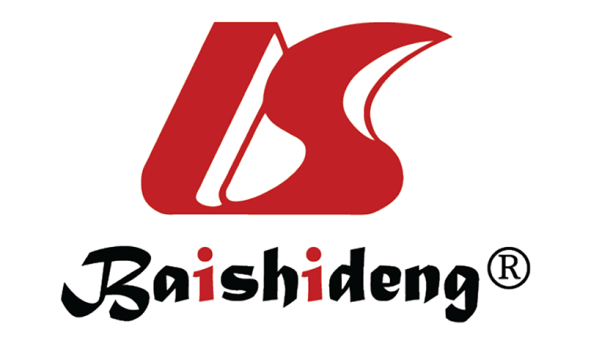 Published by Baishideng Publishing Group Inc7041 Koll Center Parkway, Suite 160, Pleasanton, CA 94566, USATelephone: +1-925-3991568E-mail: bpgoffice@wjgnet.comHelp Desk: https://www.f6publishing.com/helpdeskhttps://www.wjgnet.com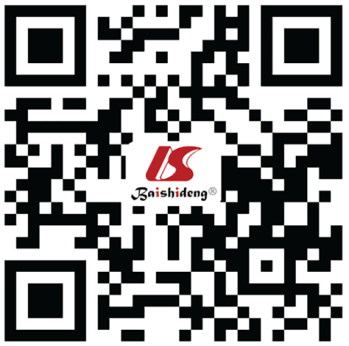 © 2021 Baishideng Publishing Group Inc. All rights reserved.Day 3Day 41Day 5Day 6Day 7Day 10Day 122Day 14Day 17Day 193 Day 22Day 244Day 31ReferenceReferenceLiver functionALT2739.001674.001052.00684.00264.0086.0061.0039.007-40 U/L7-40 U/LAST1399.00416.00155.0076.0037.0021.0023.0021.0013-35 U/L13-35 U/LGlutamyl transpetidase212.00178.00162.00141.00104.0078.0089.0080.0010-60 U/L10-60 U/LTotal bile acid32.3014.8017.00 < 9.67 mol/L< 9.67 mol/LGlucocholic acid29.8513.1011.60< 5.80 mol/L< 5.80 mol/LTotal bilirubin49.7032.7025.3017.3012.7015.3015.7012.503.4-21.1 μmol/L3.4-21.1 μmol/LDirect bilirubin43.5026.6019.2012.708.108.308.907.40< 6.8 μmol/L< 6.8 μmol/LAlbumin42.9038.7035.9035.2036.5036.0049.1048.5040.0-55.0 g/L40.0-55.0 g/LRenal functionSerum creatinine344.00505.00521.00551.00589.00590.00580.00458.00242.00164.0010446-920 μmol/L46-920 μmol/LUrea15.8819.6017.3015.0010.2011.4014.8018.3015.8012.206.542.5-6.4 mmol/L2.5-6.4 mmol/LUric acid647.00739.80550.50500.30454.80391.30406.50427.10375.1095.2-446.3 mmol/L95.2-446.3 mmol/LUronoscopyUrine protein2+(1)1+(0.5)Urine chlorine187.8110-250 mmol/24 h110-250 mmol/24 hUrine sodium221.940-220 mmol/24 h40-220 mmol/24 hUrine potassium19.8525-100 mmol/24 h25-100 mmol/24 hUrine uric acid0.71.5-4.4 mmol/24 h1.5-4.4 mmol/24 h24 h urine protein303 30-150 mg/24 h30-150 mg/24 hUrine-NAG22.90.3-11.5 U/L0.3-11.5 U/LUrine IgG149.0< 9.6 mg/L< 9.6 mg/LUrine β2-microglobulin3.44< 0.2 mg/L< 0.2 mg/LUrine α1-microglobulin34.0< 12.0 mg/L< 12.0 mg/LUrine transferrin55.0< 2.3 mg/L< 2.3 mg/LUrine amylase542.0032-641 U/L32-641 U/LRoutine blood testLeukocytes5.75.607.006.906.408.506.906.405.93.5-9.5 × 109/L3.5-9.5 × 109/L Neutrophils4.74.605.505.104.907.104.804.303.92.0-7.0 × 109/L2.0-7.0 × 109/LLymphocytes0.560.600.901.000.900.901.401.401.50.8-4.0 × 109/L0.8-4.0 × 109/LHemoglobin125116.00114.00105.0093.0092.0089.0091.0083115-150 g/L115-150 g/LPlatelets156128.00116.00122.0098.0084.00111.00156.00161125-350 × 109/L125-350 × 109/LInflammatory indicatorsC-reactive protein1.412.906.10< 10.0 mg/L< 10.0 mg/LProcalcitionin3.310.12< 0.50 ng/mL< 0.50 ng/mLSerum amyloid A89.607.600-10 mg/L0-10 mg/LErythrocyte sedimentation rate 9< 20 mm/h< 20 mm/hCoagulation functionProthrombin time12.4011.2011.50 9.5-14.1 s 9.5-14.1 sActivated partial thromboplastin time25.5027.7025.1-36.5 s25.1-36.5 sThrombin time17.2014.6011.8-17.8 s11.8-17.8 sD-dimer7.201.694.84< 0.50 mg/L< 0.50 mg/LBlood gas analysisPH7.357.35-7.457.35-7.45PaCO229.435.0-48.0 mmHg35.0-48.0 mmHgPaO281.980.0-100.0 mmHg80.0-100.0 mmHgActual bicarbonate radical1622-27 mmol/L22-27 mmol/LStandard bicarbonate radical1821-25 mmol/L21-25 mmol/LElectrolytesK+4.604.404.203.803.803.503.403.803.804.004.003.5-5.3 mmol/L3.5-5.3 mmol/LNa+138.00133.00135.00137.00137.00137.00136.00137.00139.00136.00138.00137-147 mmol/L137-147 mmol/LCl-103.00100.0099.0099.00101.0099.0095.0090.0095.0094.0098.0099-110 mmol/L99-110 mmol/LP1.501.341.641.651.301.222.041.640.83-1.48 mmol/L0.83-1.48 mmol/LCa2+2.292.222.182.212.102.172.102.312.492.15-2.5 mmol/L2.15-2.5 mmol/LOther indicatorsSerum ferritin770.711.0-306.8 ng/mL11.0-306.8 ng/mLTransferrin saturation1815%-45%15%-45%Folic acid11.43.1-20.5 ug/L3.1-20.5 ug/LVitamin B12453187-883 ng/L187-883 ng/LErythropoietin 3.84.30-29.00 mIU/mL4.30-29.00 mIU/mLParathyroid hormone75.10151.4015-65 pg/mL15-65 pg/mLSerum β2-microglobulin 7.321.3-2.7 mg/L1.3-2.7 mg/LSerum amylase159.00137.00205.0030-110 U/L30-110 U/LHeart functionCreatine kinase and Troponin normal rangeCreatine kinase and Troponin normal rangeCreatine kinase and Troponin normal rangeCreatine kinase and Troponin normal rangeCreatine kinase and Troponin normal rangeCreatine kinase and Troponin normal rangeCreatine kinase and Troponin normal rangeCreatine kinase and Troponin normal rangeCreatine kinase and Troponin normal rangeCreatine kinase and Troponin normal rangeCreatine kinase and Troponin normal rangeCreatine kinase and Troponin normal rangeCreatine kinase and Troponin normal rangeCreatine kinase and Troponin normal rangeHepatophilic virusHAV, HBV, HCV, HEV, and TORCH were negativeHAV, HBV, HCV, HEV, and TORCH were negativeHAV, HBV, HCV, HEV, and TORCH were negativeHAV, HBV, HCV, HEV, and TORCH were negativeHAV, HBV, HCV, HEV, and TORCH were negativeHAV, HBV, HCV, HEV, and TORCH were negativeHAV, HBV, HCV, HEV, and TORCH were negativeHAV, HBV, HCV, HEV, and TORCH were negativeHAV, HBV, HCV, HEV, and TORCH were negativeHAV, HBV, HCV, HEV, and TORCH were negativeHAV, HBV, HCV, HEV, and TORCH were negativeHAV, HBV, HCV, HEV, and TORCH were negativeHAV, HBV, HCV, HEV, and TORCH were negativeHAV, HBV, HCV, HEV, and TORCH were negativeImmunization indicatorsANA, anti-GBM and ANCA negative; IgE 212 IU/mL (< 100 IU/mL), C3 0.57 (0.9-1.8 g/L), C4 0.1 (0.1-0.4 g/L), C1q 101 (159-233 mg/L). IgA, IgG, and IgM were normal; Widal’s test negativeANA, anti-GBM and ANCA negative; IgE 212 IU/mL (< 100 IU/mL), C3 0.57 (0.9-1.8 g/L), C4 0.1 (0.1-0.4 g/L), C1q 101 (159-233 mg/L). IgA, IgG, and IgM were normal; Widal’s test negativeANA, anti-GBM and ANCA negative; IgE 212 IU/mL (< 100 IU/mL), C3 0.57 (0.9-1.8 g/L), C4 0.1 (0.1-0.4 g/L), C1q 101 (159-233 mg/L). IgA, IgG, and IgM were normal; Widal’s test negativeANA, anti-GBM and ANCA negative; IgE 212 IU/mL (< 100 IU/mL), C3 0.57 (0.9-1.8 g/L), C4 0.1 (0.1-0.4 g/L), C1q 101 (159-233 mg/L). IgA, IgG, and IgM were normal; Widal’s test negativeANA, anti-GBM and ANCA negative; IgE 212 IU/mL (< 100 IU/mL), C3 0.57 (0.9-1.8 g/L), C4 0.1 (0.1-0.4 g/L), C1q 101 (159-233 mg/L). IgA, IgG, and IgM were normal; Widal’s test negativeANA, anti-GBM and ANCA negative; IgE 212 IU/mL (< 100 IU/mL), C3 0.57 (0.9-1.8 g/L), C4 0.1 (0.1-0.4 g/L), C1q 101 (159-233 mg/L). IgA, IgG, and IgM were normal; Widal’s test negativeANA, anti-GBM and ANCA negative; IgE 212 IU/mL (< 100 IU/mL), C3 0.57 (0.9-1.8 g/L), C4 0.1 (0.1-0.4 g/L), C1q 101 (159-233 mg/L). IgA, IgG, and IgM were normal; Widal’s test negativeANA, anti-GBM and ANCA negative; IgE 212 IU/mL (< 100 IU/mL), C3 0.57 (0.9-1.8 g/L), C4 0.1 (0.1-0.4 g/L), C1q 101 (159-233 mg/L). IgA, IgG, and IgM were normal; Widal’s test negativeANA, anti-GBM and ANCA negative; IgE 212 IU/mL (< 100 IU/mL), C3 0.57 (0.9-1.8 g/L), C4 0.1 (0.1-0.4 g/L), C1q 101 (159-233 mg/L). IgA, IgG, and IgM were normal; Widal’s test negativeANA, anti-GBM and ANCA negative; IgE 212 IU/mL (< 100 IU/mL), C3 0.57 (0.9-1.8 g/L), C4 0.1 (0.1-0.4 g/L), C1q 101 (159-233 mg/L). IgA, IgG, and IgM were normal; Widal’s test negativeANA, anti-GBM and ANCA negative; IgE 212 IU/mL (< 100 IU/mL), C3 0.57 (0.9-1.8 g/L), C4 0.1 (0.1-0.4 g/L), C1q 101 (159-233 mg/L). IgA, IgG, and IgM were normal; Widal’s test negativeANA, anti-GBM and ANCA negative; IgE 212 IU/mL (< 100 IU/mL), C3 0.57 (0.9-1.8 g/L), C4 0.1 (0.1-0.4 g/L), C1q 101 (159-233 mg/L). IgA, IgG, and IgM were normal; Widal’s test negativeANA, anti-GBM and ANCA negative; IgE 212 IU/mL (< 100 IU/mL), C3 0.57 (0.9-1.8 g/L), C4 0.1 (0.1-0.4 g/L), C1q 101 (159-233 mg/L). IgA, IgG, and IgM were normal; Widal’s test negativeANA, anti-GBM and ANCA negative; IgE 212 IU/mL (< 100 IU/mL), C3 0.57 (0.9-1.8 g/L), C4 0.1 (0.1-0.4 g/L), C1q 101 (159-233 mg/L). IgA, IgG, and IgM were normal; Widal’s test negative